                                                                                             Obec Trnovec nad Váhom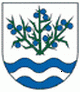 Materiál č. 2 na 27. zasadnutie Obecného zastupiteľstva v Trnovci nad Váhom dňa 04.08.2017K bodu programu 3:„ „Technický dvor a dvor údržby Trnovec nad Váhom“ :   - verejná súťaž podlimitnej zákazky na dodávateľa stavby   - prerokovanie postupnosti ďalších krokov“1. Dôvodová správaPredkladá: Ing. Július Rábek, starosta obceDôvodová správa k materiálu č. 2 na 27. zasadnutie OZ v Trnovci nad Váhom Dňa 26.06.2017 sa uskutočnilo otváranie ponúk ohľadom verejnej súťaže na dodávateľa stavby „Technický dvor a dvor údržby Trnovec nad Váhom“ časť „Ostatné“. V rámci tohto otvárania ponúk sa kontrolovalo splnenie podmienok v účasti súťaži uchádzačmi, ktorí predložili svoje ponuky. Na vyhlásenú verejnú súťaž podalo svoje ponuky celkovo 6 spoločností. Na otváranie ponúk podlimitnej zákazky časti ,,Ostatné“ i časti ,,Kritériá“ a na vyhodnotenie menoval Ing. Július Rábek, starosta obce, nasledovných členov komisie:
-predseda komisie- Ing. Július Kelemen  -členovia komisie- Ing. Michal Bogár, p. Pavol Bogár, p. Róbert Láng. Dňa 10.7.2017 došlo následne k otváraniu obálok, ktorého sa zúčastnil aj jeden zástupca firmy, ktorá predložila ponuku. Súčasťou otvárania obálok boli už jednotlivé a konkrétne cenové ponuky od predmetných spoločností. Najlacnejšia ponuka prišla zo strany firmy Tradestone Slovakia s.r.o. Trnava v hodnote 296 886,02 Eur.Poslanci Obecného zastupiteľstva Trnovec nad Váhom na predchádzajúcom 26. zasadnutí, dňa 10. júla 2017, vzali na vedomie informáciu o verejnej súťaži na dodávateľa stavby ,,Technického dvora“. Následne návrhová komisia predniesla návrh na uznesenie v znení:Obecné zastupiteľstvo Obce Trnovec nad Váhomsúhlasí s uzatvorením zmluvy v zmysle výberového konania s dodávateľom na realizáciu stavby technického dvoraHlasovanie:      Za:    2         (RNDr. Belovičová, PaedDr. Kosztanko)
                           Proti:  3       (Ing. Hanzlík, R. Láng, Ing. Hlavatý)Zdržal sa:	2      (E. Fülöpová, J. Čerhák)
Neprítomní:	2      (Ing. Vižďáková, PaedDr. Suba, PhD.)Obecné zastupiteľstvo po prevedení hlasovania nesúhlasilo s uzatvorením zmluvy v zmysle výberového konania s dodávateľom na realizáciu stavby technického dvora. 